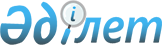 О внесении изменений в решение маслихата от 27 декабря 2023 года № 47 "О районном бюджете Джангельдинского района на 2024 - 2026 годы"Решение маслихата Джангельдинского района Костанайской области от 14 марта 2024 года № 75
      Джангельдинский районный маслихат РЕШИЛ:
      1. Внести в решение маслихата "О районном бюджете Джангельдинского района на 2024-2026 годы" от 27 декабря 2023 года № 47 следующие изменения:
      пункт 1 изложить в новой редакции:
      "1. Утвердить бюджет Джангельдинского района на 2024-2026 годы согласно приложениям 1, 2 и 3 соответственно, в том числе на 2024 год в следующих объемах:
      1) доходы – 4 695 787,5 тысяч тенге, в том числе по:
      налоговым поступлениям – 713 996,0 тысяч тенге;
      неналоговым поступлениям – 27 253,0 тысяч тенге;
      поступления от продажи основного капитала – 5 920,0 тысяч тенге;
      поступлениям трансфертов – 3 948 618,5 тысяч тенге;
      2) затраты – 4 772 301,5 тысяч тенге;
      3) чистое бюджетное кредитование – 25 783,0 тысяч тенге, в том числе:
      бюджетные кредиты – 35 074,0 тысяч тенге;
      погашение бюджетных кредитов – 9 291,0 тысяч тенге;
      4) сальдо по операциям с финансовыми активами – 0,0 тысяч тенге, в том числе:
      приобретение финансовых активов – 0,0 тысяч тенге;
      5) дефицит (профицит) бюджета – - 102 297,0 тысяч тенге;
      6) финансирование дефицита (использование профицита) бюджета – 102 297,0 тысяч тенге".
      приложение 1 к указанному решению изложить в новой редакции согласно приложению к настоящему решению.
      2. Настоящее решение вводится в действие с 1 января 2024 года. Районный бюджет Джангельдинского района на 2024 год
					© 2012. РГП на ПХВ «Институт законодательства и правовой информации Республики Казахстан» Министерства юстиции Республики Казахстан
				
      Председатель Джангельдинского районного маслихата 

А. Ержигитова
Приложениек решению Джангельдинскогорайонного маслихатаот 14 марта 2024 года№ 75Приложение 1к решению Джангельдинскогорайонного маслихатаот 27 декабря 2023 года№ 47
Категория
Категория
Категория
Категория
Категория
Сумма, тысяч тенге
Класс
Класс
Класс
Класс
Сумма, тысяч тенге
Подкласс
Подкласс
Подкласс
Сумма, тысяч тенге
Наименование
Наименование
Сумма, тысяч тенге
І. ДОХОДЫ
І. ДОХОДЫ
4695787,5
1
Налоговые поступления
Налоговые поступления
713996,0
01
Подоходный налог
Подоходный налог
358801,0
1
Корпоративный подоходный налог
Корпоративный подоходный налог
12000,0
2
Индивидуальный подоходный налог
Индивидуальный подоходный налог
346801,0
03
Социальный налог
Социальный налог
238500,0
1
Социальный налог
Социальный налог
238500,0
04
Hалоги на собственность
Hалоги на собственность
24244,0
1
Hалоги на имущество
Hалоги на имущество
20800,0
3
Земельный налог 
Земельный налог 
964,0
4
Hалог на транспортные средства
Hалог на транспортные средства
2480,0
05
Внутренние налоги на товары, работы и услуги
Внутренние налоги на товары, работы и услуги
86858,0
2
Акцизы
Акцизы
526,0
3
Поступления за использование природных и других ресурсов
Поступления за использование природных и других ресурсов
85200,0
4
Сборы за ведение предпринимательской и профессиональной деятельности
Сборы за ведение предпринимательской и профессиональной деятельности
1132,0
08
Обязательные платежи, взимаемые за совершение юридически значимых действий и (или) выдачу документов уполномоченными на то государственными органами или должностными лицами
Обязательные платежи, взимаемые за совершение юридически значимых действий и (или) выдачу документов уполномоченными на то государственными органами или должностными лицами
5593,0
1
Государственная пошлина
Государственная пошлина
5593,0
2
Неналоговые поступления
Неналоговые поступления
27253,0
01
Доходы от государственной собственности
Доходы от государственной собственности
7500,0
5
Доходы от аренды имущества, находящегося в государственной собственности
Доходы от аренды имущества, находящегося в государственной собственности
7490,0
7
Вознаграждения за кредиты из государственного бюджета
Вознаграждения за кредиты из государственного бюджета
10,0
03
Денежные поступления от государственных закупок, организованных государственными учреждениями, финансируемыми из государственного бюджета
Денежные поступления от государственных закупок, организованных государственными учреждениями, финансируемыми из государственного бюджета
2320,0
1
Денежные поступления от государственных закупок, организованных государственными учреждениями, финансируемыми из государственного бюджета
Денежные поступления от государственных закупок, организованных государственными учреждениями, финансируемыми из государственного бюджета
2320,0
04
Штрафы, санкции, реквизиции, налагаемые государственными учреждениями, финансируемыми из государственного бюджета, а также покрываемыми и финансируемыми из бюджета (расходной сметы) Национального Банка Республики Казахстан
Штрафы, санкции, реквизиции, налагаемые государственными учреждениями, финансируемыми из государственного бюджета, а также покрываемыми и финансируемыми из бюджета (расходной сметы) Национального Банка Республики Казахстан
303,0
1
Штрафы, санкции, экспроприации, налагаемые государственными учреждениями, финансируемыми из государственного бюджета, а также удерживаемые и финансируемые из бюджета (расходной сметы) Национального Банка Республики Казахстан, за исключением доходов от организаций нефтяного сектора
Штрафы, санкции, экспроприации, налагаемые государственными учреждениями, финансируемыми из государственного бюджета, а также удерживаемые и финансируемые из бюджета (расходной сметы) Национального Банка Республики Казахстан, за исключением доходов от организаций нефтяного сектора
303,0
06
Прочие неналоговые доходы
Прочие неналоговые доходы
17130,0
1
Прочие неналоговые доходы
Прочие неналоговые доходы
17130,0
3
Поступления от продажи основного капитала
Поступления от продажи основного капитала
5920,0
01
Продажа государственного имущества, закрепленного за государственными учреждениями
Продажа государственного имущества, закрепленного за государственными учреждениями
2700,0
1
Продажа государственного имущества, закрепленного за государственными учреждениями
Продажа государственного имущества, закрепленного за государственными учреждениями
2700,0
03
Продажа земли и нематериальных активов
Продажа земли и нематериальных активов
3220,0
1
Продажа земли
Продажа земли
670,0
2
Продажа нематериальных активов
Продажа нематериальных активов
2550,0
4
Поступления трансфертов
Поступления трансфертов
3948618,5
01
Трансферты из нижестоящих органов государственного управления
Трансферты из нижестоящих органов государственного управления
8005,7
3
Трансферты из бюджетов городов районного значения, сел, поселков, сельских округов
Трансферты из бюджетов городов районного значения, сел, поселков, сельских округов
8005,7
02
Трансферты из вышестоящих органов государственного управления
Трансферты из вышестоящих органов государственного управления
3940612,8
2
Трансферты из областного бюджета
Трансферты из областного бюджета
3940612,8
Функциональная группа
Функциональная группа
Функциональная группа
Функциональная группа
Функциональная группа
Сумма, тысяч тенге
Функциональная подгруппа
Функциональная подгруппа
Функциональная подгруппа
Функциональная подгруппа
Сумма, тысяч тенге
Администратор бюджетных программ
Администратор бюджетных программ
Администратор бюджетных программ
Сумма, тысяч тенге
Программа
Программа
Сумма, тысяч тенге
Наименование
Сумма, тысяч тенге
ІІ. ЗАТРАТЫ
4772301,5
01
Государственные услуги общего характера
1111879,7
1
Представительные, исполнительные и другие органы, выполняющие общие функции государственного управления
312420,6
112
Аппарат маслихата района (города областного значения)
46123,0
001
Услуги по обеспечению деятельности маслихата района (города областного значения)
44738,7
003
Капитальные расходы государственного органа 
554,3
005
Повышение эффективности деятельности депутатов маслихатов
830,0
122
Аппарат акима района (города областного значения)
266297,6
001
Услуги по обеспечению деятельности акима района (города областного значения)
200482,9
003
Капитальные расходы государственного органа 
15050,8
113
Целевые текущие трансферты нижестоящим бюджетам
50763,9
2
Финансовая деятельность
1100,0
459
Отдел экономики и финансов района (города областного значения)
1100,0
003
Проведение оценки имущества в целях налогообложения
300,0
010
Приватизация, управление коммунальным имуществом, постприватизационная деятельность и регулирование споров, связанных с этим
800,0
9
Прочие государственные услуги общего характера
798359,1
459
Отдел экономики и финансов района (города областного значения)
47756,5
001
Услуги по реализации государственной политики в области формирования и развития экономической политики, государственного планирования, исполнения бюджета и управления коммунальной собственностью района (города областного значения)
46956,5
015
Капитальные расходы государственного органа
55,0
113
Целевые текущие трансферты нижестоящим бюджетам
745,0
492
Отдел жилищно-коммунального хозяйства, пассажирского транспорта, автомобильных дорог и жилищной инспекции района (города областного значения)
750602,6
001
Услуги по реализации государственной политики на местном уровне в области жилищно-коммунального хозяйства, пассажирского транспорта, автомобильных дорог и жилищной инспекции
49748,4
013
Капитальные расходы государственного органа
134,8
113
Целевые текущие трансферты нижестоящим бюджетам
700719,4
02
Оборона
13175,9
1
Военные нужды
10410,9
122
Аппарат акима района (города областного значения)
10410,9
005
Мероприятия в рамках исполнения всеобщей воинской обязанности
10410,9
2
Организация работы по чрезвычайным ситуациям
2765,0
122
Аппарат акима района (города областного значения)
2765,0
006
Предупреждение и ликвидация чрезвычайных ситуаций масштаба района (города областного значения)
1060,0
007
Мероприятия по профилактике и тушению степных пожаров районного (городского) масштаба, а также пожаров в населенных пунктах, в которых не созданы органы государственной противопожарной службы
1705,0
06
Социальная помощь и социальное обеспечение
119852,1
1
Социальное обеспечение
30000,0
451
Отдел занятости и социальных программ района (города областного значения)
30000,0
005
Государственная адресная социальная помощь
30000,0
2
Социальная помощь
40580,7
451
Отдел занятости и социальных программ района (города областного значения)
40580,7
006
Оказание жилищной помощи
200,0
007
Социальная помощь отдельным категориям нуждающихся граждан по решениям местных представительных органов
13907,6
010
Материальное обеспечение детей с инвалидностью, воспитывающихся на дому
1063,3
014
Оказание социальной помощи нуждающимся гражданам на дому
13580,9
017
Протезно-ортопедическая помощь, сурдотехнические средства, тифлотехнические средства, санаторно-курортное лечение, обеспечение обязательными гигиеническими средствами, специальные средства передвижения, услуги и обеспечение нуждающихся лиц с инвалидностью в соответствии с индивидуальной программой реабилитации, индивидуального помощника и специалиста по ручному языку для лиц с инвалидностью по слуху
11828,9
9
Прочие услуги в области социальной помощи и социального обеспечения
49271,4
451
Отдел занятости и социальных программ района (города областного значения)
49271,4
001
Услуги по реализации государственной политики на местном уровне в области обеспечения занятости и реализации социальных программ для населения
35624,9
011
Оплата услуг по зачислению, выплате и доставке пособий и других социальных выплат
641,6
050
Обеспечение прав и улучшение качества жизни лиц с инвалидностью в Республике Казахстан
13004,9
07
Жилищно-коммунальное хозяйство
356529,7
1
Жилищное хозяйство
5000,0
492
Отдел жилищно-коммунального хозяйства, пассажирского транспорта, автомобильных дорог и жилищной инспекции района (города областного значения)
5000,0
004
Предоставление жилья отдельным категориям граждан
5000,0
2
Коммунальное хозяйство
351529,7
472
Отдел строительства, архитектуры и градостроительства района (города областного значения)
333333,0
058
Развитие системы водоснабжения и водоотведения в сельских населенных пунктах
333333,0
492
Отдел жилищно-коммунального хозяйства, пассажирского транспорта, автомобильных дорог и жилищной инспекции района (города областного значения)
18196,7
012
Предоставление жилья отдельным категориям граждан
18196,7
08
Культура, спорт, туризм и информационное пространство
777878,2
1
Деятельность в области культуры
144878,7
455
Отдел культуры и развития языков района (города областного значения)
144878,7
003
Поддержка культурно-досуговой работы
144878,7
2
Спорт
317282,8
465
Отдел физической культуры и спорта района (города областного значения)
120316,1
001
Услуги по реализации государственной политики на местном уровне в области физической культуры и спорта
55697,8
004
Капитальные затраты государственного органа
2153,6
005
Развитие массового спорта и национальных видов спорта
48611,7
006
Проведение спортивных соревнований на районном (города областного значения) уровне
3552,0
007
Подготовка и участие членов сборных команд района (города областного значения) по различным видам спорта на областных спортивных соревнованиях
10301,0
472
Отдел строительства, архитектуры и градостроительства района (города областного значения)
196966,7
008
Развитие спортивных объектов
196966,7
3
Информационное пространство
158295,3
455
Отдел культуры и развития языков района (города областного значения)
111087,8
006
Функционирование районных (городских) библиотек
89091,8
007
Развитие государственного языка и других языков народа Казахстана
21996,0
456
Отдел внутренней политики района (города областного значения)
8787,5
002
Услуги по проведению государственной информационной политики
8787,5
472
Отдел строительства, архитектуры и градостроительства района (города областного значения)
38420,0
075
Строительство сетей связи
38420,0
9
Прочие услуги по организации культуры, спорта, туризма и информационного пространства
157421,4
455
Отдел культуры и развития языков района (города областного значения)
105311,9
001
Услуги по реализации государственной политики на местном уровне в области культуры и развития языков
49281,6
010
Капитальные затраты государственного органа
9492,6
032
Капитальные расходы подведомственных государственных учреждений и организаций
4537,7
113
Целевые текущие трансферты нижестоящим бюджетам
42000,0
456
Отдел внутренней политики района (города областного значения)
52109,5
001
Услуги по реализации государственной политики на местном уровне в области информации, укрепления государственности и формирования социального оптимизма граждан
25209,7
003
Реализация мероприятий в сфере молодежной политики
25419,8
006
Капитальные затраты государственного органа
200,0
032
Капитальные расходы подведомственных государственных учреждений и организаций
1280,0
10
Сельское, водное, лесное, рыбное хозяйство, особо охраняемые природные территории, охрана окружающей среды и животного мира, земельные отношения
71694,6
1
Сельское хозяйство
28268,8
462
Отдел сельского хозяйства района (города областного значения)
28268,8
001
Услуги по реализации государственной политики на местном уровне в сфере сельского хозяйства 
28108,8
006
Капитальные расходы государственного органа
160,0
6
Земельные отношения
34541,8
463
Отдел земельных отношений района (города областного значения)
34541,8
001
Услуги по реализации государственной политики в области регулирования земельных отношений на территории района (города областного значения)
28317,8
006
Землеустройство, проводимое при установлении границ районов, городов областного значения, районного значения, поселков, сел, сельских округов
5799,0
007
Капитальные расходы государственного органа
425,0
9
Прочие услуги в области сельского, водного, лесного, рыбного хозяйства, охраны окружающей среды и земельных отношений
8884,0
459
Отдел экономики и финансов района (города областного значения)
8884,0
099
Реализация мер по оказанию социальной поддержки специалистов
8884,0
11
Промышленность, архитектурная, градостроительная и строительная деятельность
48591,8
2
Архитектурная, градостроительная и строительная деятельность
48591,8
472
Отдел строительства, архитектуры и градостроительства района (города областного значения)
48591,8
001
Услуги по реализации государственной политики в области строительства, архитектуры и градостроительства на местном уровне
30183,6
013
Разработка комплексных схем градостроительного развития на территории района, генеральных планов городов районного (областного) значения, поселков и иных сельских населенных пунктов
18395,0
015
Капитальные расходы государственного органа
13,2
12
Транспорт и коммуникации
1151727,8
1
Автомобильный транспорт
1151727,8
492
Отдел жилищно-коммунального хозяйства, пассажирского транспорта, автомобильных дорог и жилищной инспекции района (города областного значения)
1151727,8
020
Развитие транспортной инфраструктуры
163271,0
023
Обеспечение функционирования автомобильных дорог
62500,0
025
Реализация приоритетных проектов транспортной инфраструктуры
923272,8
045
Капитальный и средний ремонт автомобильных дорог районного значения и улиц населенных пунктов
2684,0
13
Прочие
451528,0
3
Поддержка предпринимательской деятельности и защита конкуренции
21030,3
469
Отдел предпринимательства района (города областного значения)
21030,3
001
Услуги по реализации государственной политики на местном уровне в области развития предпринимательства
20406,9
004
Капитальные расходы государственного органа
623,4
9
Прочие
430497,7
459
Отдел экономики и финансов района (города областного значения)
28212,7
012
Резерв местного исполнительного органа района (города областного значения)
28212,7
472
Отдел строительства, архитектуры и градостроительства района (города областного значения)
402285,0
079
Развитие социальной и инженерной инфраструктуры в сельских населенных пунктах в рамках проекта "Ауыл-Ел бесігі"
402285,0
14
Обслуживание долга
63034,0
1
Обслуживание долга
63034,0
459
Отдел экономики и финансов района (города областного значения) 
63034,0
021
Обслуживание долга местных исполнительных органов по выплате вознаграждений и иных платежей по займам из областного бюджета
63034,0
15
Трансферты
606409,7
1
Трансферты
606409,7
459
Отдел экономики и финансов района (города областного значения)
606409,7
006
Возврат неиспользованных (недоиспользованных) целевых трансфертов
603,7
024
Целевые текущие трансферты из нижестоящего бюджета на возмещение затрат вышестоящего бюджета в связи с изменением законодательства
194502,0
038
Субвенции
411302,1
054
Возврат неиспользованных (неиспользованных) сумм целевых трансфертов, выделенных из республиканского бюджета за счет целевого трансферта из Национального фонда Республики Казахстан
1,9
III. Чистое бюджетное кредитование
25783,0
Бюджетные кредиты
35074,0
10
Сельское, водное, лесное, рыбное хозяйство, особо охраняемые природные территории, охрана окружающей среды и животного мира, земельные отношения
35074,0
9
Прочие услуги в области сельского, водного, лесного, рыбного хозяйства, охраны окружающей среды и земельных отношений
35074,0
459
Отдел экономики и финансов района (города областного значения) 
35074,0
018
Бюджетные кредиты для реализации мер социальной поддержки специалистов
35074,0
5
Погашение бюджетных кредитов
9291,0
01
Погашение бюджетных кредитов
9291,0
1
Погашение бюджетных кредитов, выданных из государственного бюджета
9291,0
IV. Сальдо по операциям с финансовыми активами
0,0
Приобретение финансовых активов
0,0
V. дефицит (профицит)бюджета
-102297,0
VI. финансирование дефицита (использование профицита) бюджета
102297,0
7
Поступления займов
35074,0
01
Государственные внутренние займы 
35074,0
2
Договоры займа
35074,0
16
Погашение долгов
9291,3
1
Погашение долгов
9291,3
459
Отдел экономики и финансов района (города областного значения)
9291,3
005
Погашение долга местного исполнительного органа перед вышестоящим бюджетом
9291,3
022
Возврат неиспользованных бюджетных кредитов, выделенных из местного бюджета
0,3
8
Используемые остатки бюджетных средств
76514,3
01
Остатки бюджетных средств
76514,3
1
Свободные остатки бюджетных средств
76514,3